РЪКОВОДСТВО НА ПОТРЕБИТЕЛЯИзграждане на Информационна система„Контрол на горивата“ за НАП – Модул„Електронно деклариране“(Ръководство за зареждане на XML файлове за подаване на електронни документи от икономическите оператори)Версия 4.0Версия на ИСКГ 1.6.7Таблица за проследяване на променитеСписък на лицата, осъществили качествен контрол върху документаСписък на лицата, одобрили документаСписък на лицата, съгласували документаСписък на лицата-адресати на документа Данни за идентификация на документаЗа ВЪЗЛОЖИТЕЛЯ: 				За ИЗПЪЛНИТЕЛЯ:Васил Панов 						Димитринка ИвановаДиректор на 						Ръководител на проектадирекция „Контрол” и ръководител на проекта СПИСЪК НА ИЗПОЛЗВАНИТЕ СЪКРАЩЕНИЯXML зареждане  е функционалност, която позволява зареждане съдържанието на електронен документ от предварително формиран файл във формат XML и последващо подаване към НАП в системата „Контрол на горивата“. 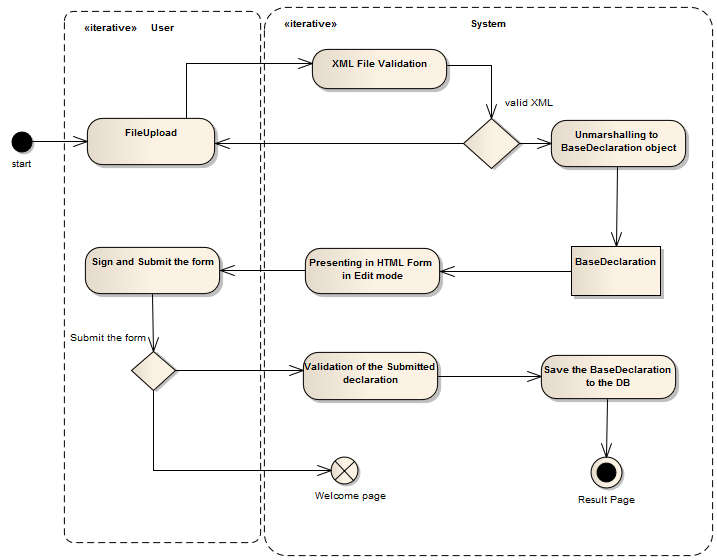 Схемата представя стъпките при подаване на една декларация чрез XML зареждане.	1. File Upload – посочва се .xml на файл за upload.
	2. XML File Validation – валира се структурата на XML.
	3. Ако е успешно премината проверката процесът продължава, ако ли не се показва съобщение за грешка.
	4. Unmarshalling to BaseDeclaration object – извличане на информацията от XML -a до структура, с която работи приложението.
	5. Presenting in HTML Form in Edit mode – възможност за преглед и редакция на вече заредената декларация.
	6. Sign and Submit the form – подписване и подаване  на декларация.
	7. Извършва се проверка – при успешно преминаване на проверката декларацията се записва в базата данни, при грешка системата показва съобщение за грешка и препраща в началната страница. Стартиране на процеса на upload на XML в систематаСлед успешен вход с електронен подпис в системата, от лявата секция се избира: XML Зареждане.След като се е заредила страницата „Зареждане на XML“ от списъка задължени лица се прави избор на лицето, за което ще се подава документът.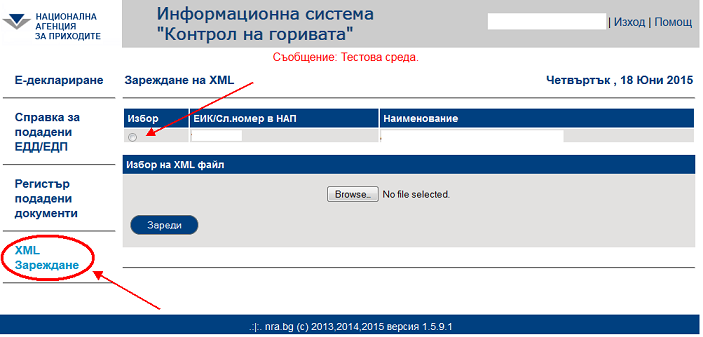 Стъпки при XML- зареждане (upload на XML)
Избор на XML файлОсъществява се чрез бутон „Browse…“ и от показалия се прозорец се избира файлът, от който ще се зареждат данни.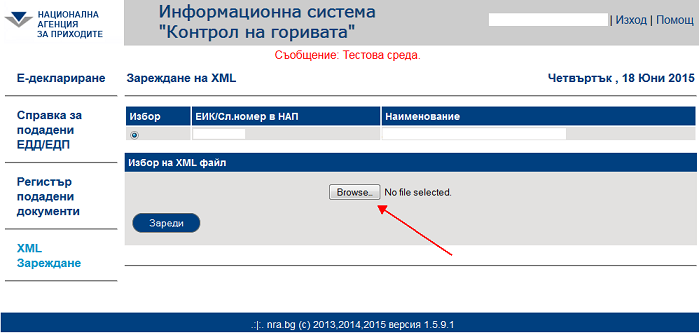 Зареждане на XML файлНатиска се бутон „Зареди“.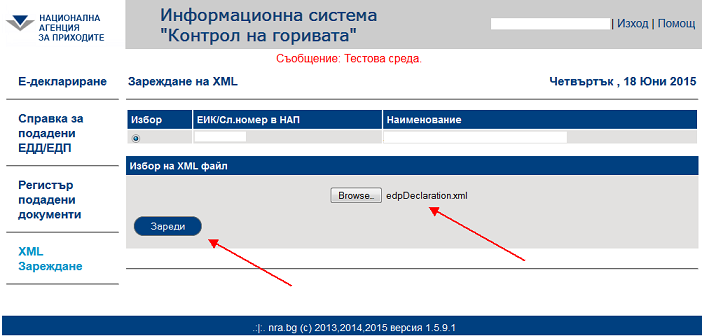 Преглед и редакция на заредената декларацияВ тази страница се осъществява преглед и редакция на подадената декларация преди запис.По време на зареждане на XML файла системата извършва необходимите проверки. В случай, че се установят несъответствия, системата реагира аналогично на попълване на некоректни данни в ръчен режим – оцветява полетата в червено. При коректно попълнени данни няма да има полета, оцветени в червено.При подаване на декларация с УКН на еАДД в момента на зареждане на XML файла системата прави автоматично проверка за наличието му в базата данни на НАП. Когато проверката на УКН е преминала успешно бутон „Провери“ се оцветява с зелено. При несъответствие бутон „Провери“ се оцветява в червено. Тогава е необходимо верният УКН да бъде въведен  ръчно, след което да се натисне бутон  „Провери“. След успешно валидиране на документа в неговата цялост той може да бъде подписан електронно и изпратен.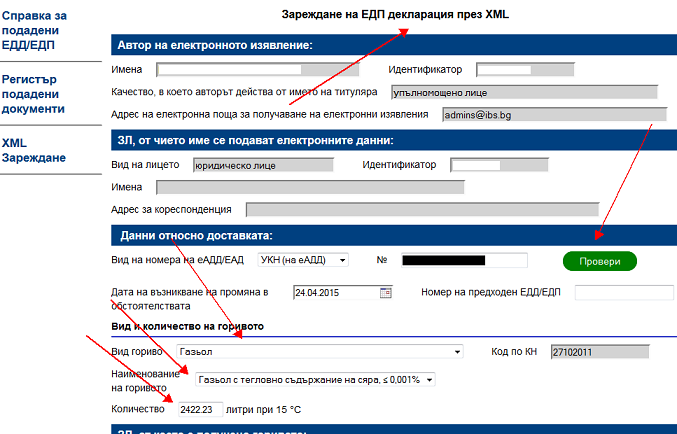 Необходимо е винаги преди подписване и изпращане на електронния документ той да бъде преглежда с цел проверка верността на съдържанието му.  Видове декларации (XSD -  схема на елементите) XML файлът на декларацията се основава на спецификацията, дефинирана в baseDeclarationScheme.xsd.  Схемата съдържа общ абстрактен тип BaseDeclarationType, който обхваща структурата на всички декларации.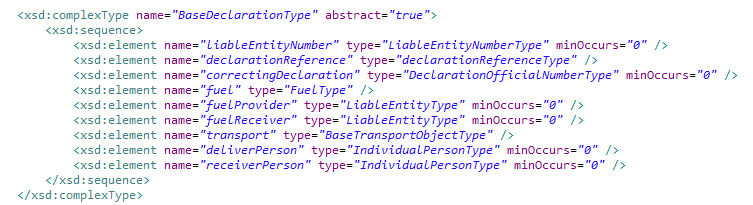 Всеки вид декларация конкретизира очакваните данни посредством друг тип, който надгражда тази абстрактната дефиниция в XSD схемата. 

На фигурата са представени елементите на абстрактния тип BaseDeclarationType, които трябва да присъстват в една декларация, като тези с черни запълнени ромбчета са задължителни, а другите не, в зависимост от вида на декларацията.
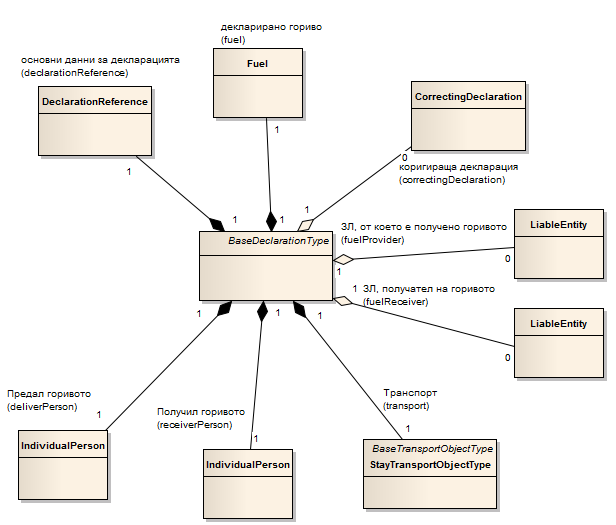 ЕДП В схемата baseDeclarationScheme.xsd e дефиниран  EDP елемента от тип EDPDeclaraionType.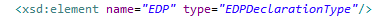 където,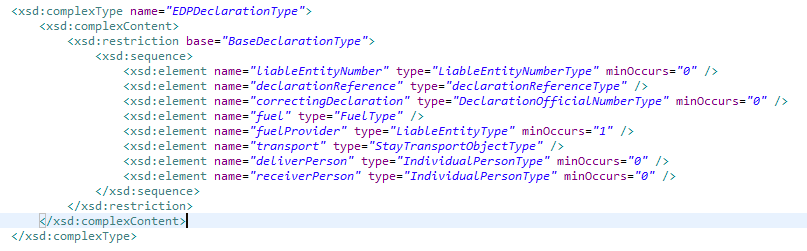 Визуално структурата на ЕДП декларацията може да бъде представена по следния начин.
XML дефиницията на ЕДП започва със стандартния таг <?xml>  и непосредствено следва тагът <EDP>, включвайки под-тагове за останалите елементи: 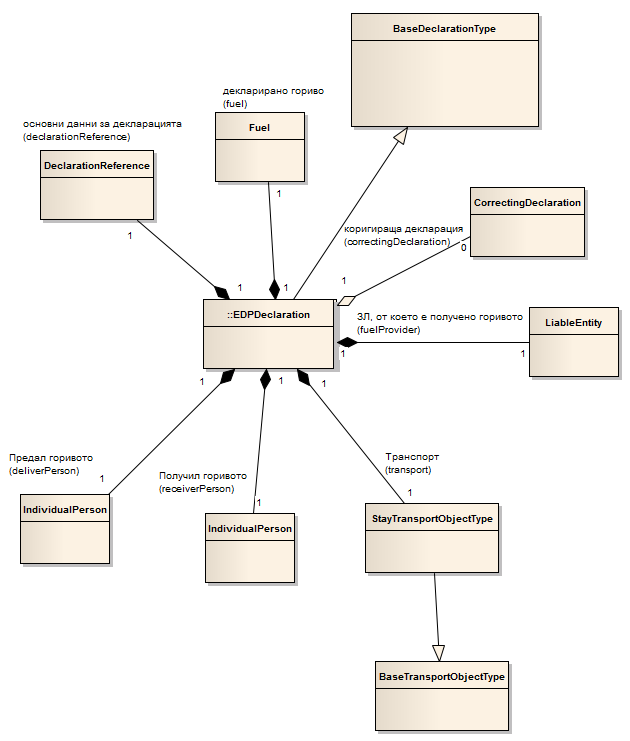 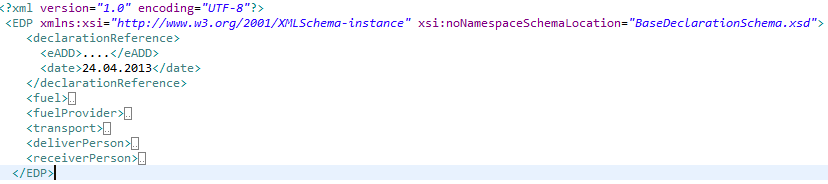 Към настоящото ръководство е приложен файл с примерен XML файл, готов за upload.(edpDeclaration.xml). Също така е приложен пример за продажба без разтоварване на транспортното средство – “edpDeclaration – WithoutUnloading.xml“ и продажба без преместване - “edpDeclaration – WithoutMove.xml“ЕДД за продажбаВ схемата baseDeclarationScheme.xsd e дефиниран Sales Declaration елемента от тип Sales DeclaraionType.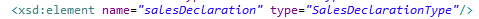 където,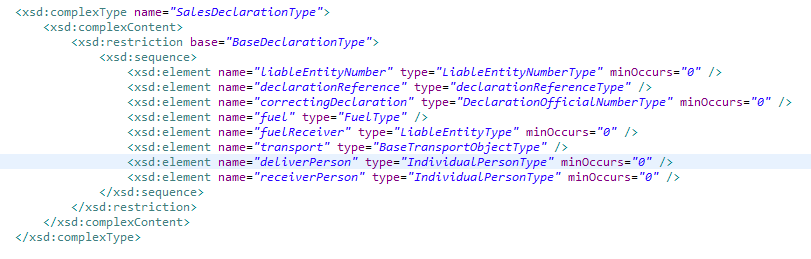 Визуално структурата на ЕДД декларацията за продажба може да бъде представена по този начин. В тази версия в схемата има добавени три нови възможни подтипа за BaseTransportObjectType, които са изброени по-долу:ForExportTransportObjectType - Предназначено за износWithoutUnloadingTransportObjectType - Продажба без разтоварване на ТСWithoutMoveTransportObjectType - Продажба без преместване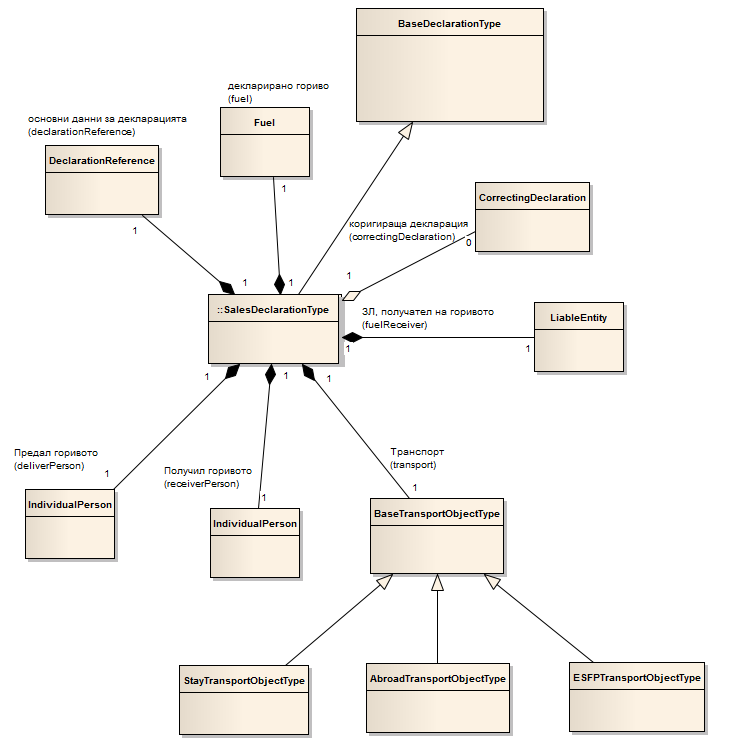 XML дефиницията на ЕДД за продажба започва със стандартния таг <?xml>  и непосредствено следва тага <salesDeclaration>, включвайки под-тагове за останалите елементи: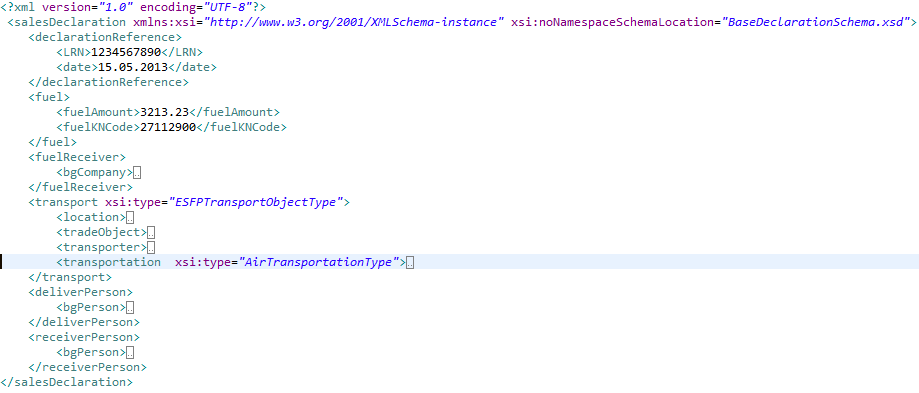 Ако декларацията трябва да съдържа данни за „Данъчна основа за доставката в лева“ в под тага <fuel> се включва и таг <fuelTaxBaseValue>:<fuel><fuelKNCode>27102011</fuelKNCode><fuelAmount>1234.56</fuelAmount><fuelTaxBaseValue>3333.33</fuelTaxBaseValue></fuel>Към настоящото ръководство е приложен примерен XML файл, готов за upload.(salesDeclarationType.xml), както и примерни файлове за трите нови типа „Местоназначение” – ForExportTransportObjectType, WithoutUnloadingTransportObjectType, WithoutMoveTransportObjectType.salesDeclaration - forExport.xmlsalesDeclaration - withoutUnloading.xmlsalesDeclaration- WithoutMove.xml
ЕДД за промяна на местоназначението В схемата baseDeclarationScheme.xsd e дефиниран Change DestinationDeclaration елемента от тип Change DestinationDeclaraionType.
където,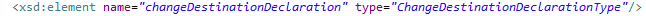 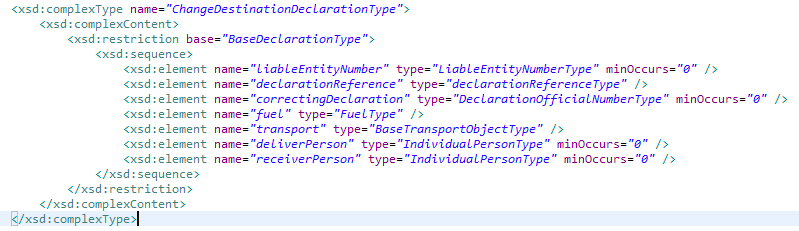 Визуално структурата на ЕДД декларацията за промяна на местоназначението може да бъде представена по следния начин. Тук в „Местоназначение” има добавена нов тип, указващ че декларацията е предназначена за износ. Името на типа е ForExportTransportObjectType.

Към ръководството е  приложен примерен XML файл, готов за upload (changeDestinationDeclaration.xml).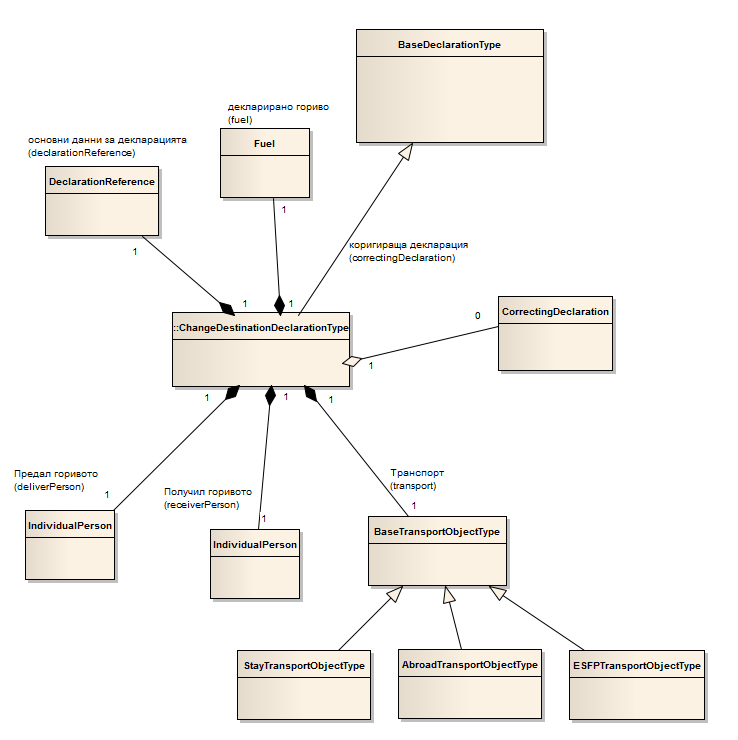 Приложен е и файл с новия пример за износ – „changeDestinationDeclaration - forExport.xml”ЕДД за престой на превозното средство В схемата baseDeclarationScheme.xsd e дефиниран stayTransport Declaration елементът от тип Stay Transport Declaraion Type.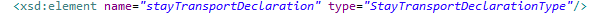 където,
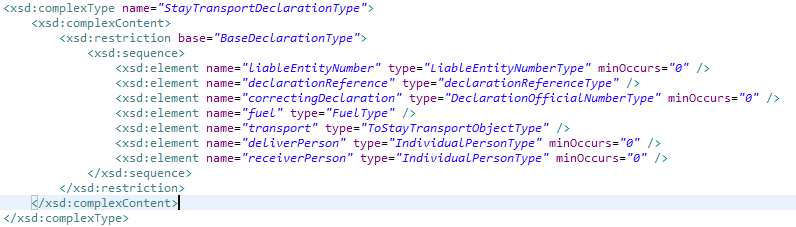 Визуално структурата на ЕДД декларацията за престой на превозно средство може да бъде представена по следния начин.

Към ръководството е приложен файл с примерен XML файл, готов за upload (stayTransportDeclarationType.xml).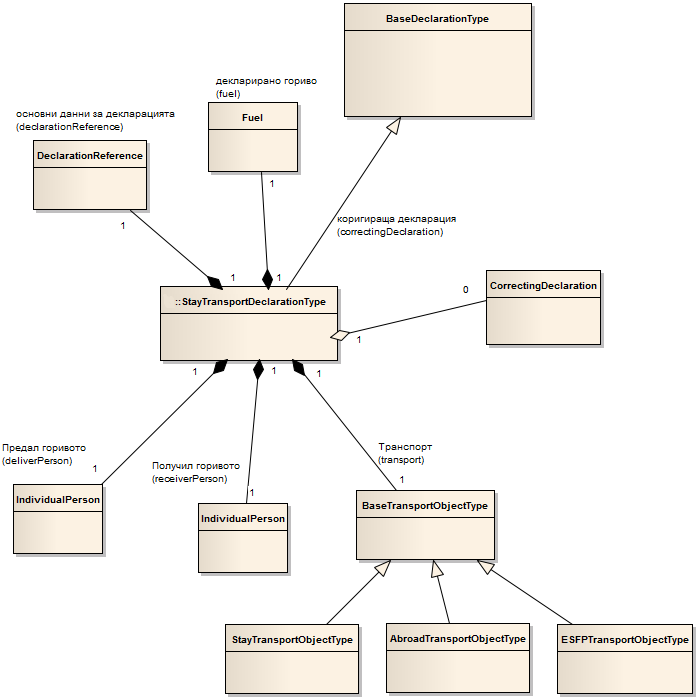 ЕДД за промяна на превоза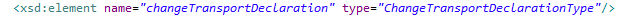 В схемата baseDeclarationScheme.xsd e дефиниран changeTransportDeclaration елемента от тип ChangeTransportDeclaraionTypeкъдето,

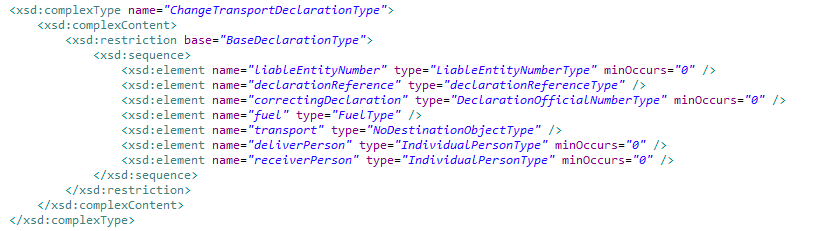 Визуално структурата на декларацията за промяна на превоза може да се представи така:

Към ръководството е приложен примерен XML файл, готов за upload (changeTransportDeclarationType.xml).
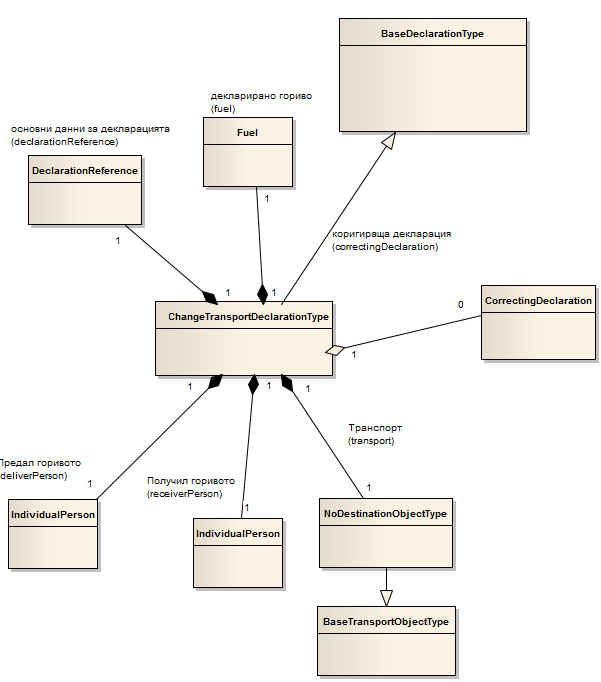 Видове XML дефиниции за „Местоназначение“ Подобно на дефиницията за декларация, различните видове местоназначение са обединени от един общ тип BaseTransportObjectType, а впоследствие особеностите на всеки отделен вид транспорт се конкретизират от  под-типове. За да се избегнат евентуални грешки, базовият тип е дефиниран като абстрактен.Подобно на web интерфейса, за дефинирането на транспорта са важни местоположението (елемент location или abroad)  и видът транспорт (елемент transportation).  Останалите елементи като transporter  и storage или tradeObject не са задължителни, но липсата им при обработката на данните за декларацията ще доведе до отказ за приемане на декларацията.Целта на тази част от документа е да се представят видовете транспорт, които се изискват  за  успешното приемане на декларацията.Дефиниране на Местоназначение за износ AbroadTransportObjectTypeТози вид „Местоназначение“ се поддържа само от ЕДД декларацията. Начинът на дефиниране в xml файла е следният:<transport xsi:type="AbroadTransportObjectType">	<transporter>		<bgCompany>			<eik>345234523</eik>		</bgCompany>	</transporter>	<transportation xsi:type="RailsTransportationType">		<waggon>34534</waggon>	</transportation></transport>Дефиниране на Местоназначение за търговски обектиТози тип транспорт отговаря на вид местоназначение „Обект с ЕСФП“.<transport xsi:type="ESFPTransportObjectType">	<location>		<domain>BGS</domain>		<municipality>BGS04</municipality>		<city>97519</city>	</location>	<tradeObject>		<eik>831496285</eik>		<ekatte>07079</ekatte>		<objectId>1129</objectId>		<address>БУРГА Ж.К. ИЗГРЕВ</address>		<objectName>БЕНЗИНОСТАНЦИЯ 1129</objectName>	</tradeObject>	<transporter>		<bgCompany>			<eik>822493385</eik>		</bgCompany>	</transporter>		<transportation  xsi:type="AirTransportationType">			<vehicle>32132</vehicle>		</transportation>			</transport>Дефиниране на Местоназначение: складове и други не-търговски обектиТози тип транспорт отговаря на типовете местоназначение „Петролна база без ЕСФП“ и „Ведомствена бензиностанция без ЕСФП“<transport>	<location>		<domain>BGS</domain>		<municipality>BGS04</municipality>		<city>97519</city>				</location>	<storage>		<type>other_no_ESFP</type>		<address>Васил Левси</address>		<addressNumber>34</addressNumber>	</storage>	<transporter>		<bgCompany>			<eik>822496125</eik>		</bgCompany>	</transporter>	<transportation  xsi:type="AirTransportationType">		<vehicle>32132</vehicle>	</transportation>		</transport>Дефиниране на Местоназначение за престой на превозно средствоТози вид Местоназначение е подобен на предходния и съответства на вида Местоназначение при ЕДД за промяна на транспортното средство или ЕДД или ЕДП декларация, при която е избран „друг обект без ЕСФП/място “. Предимството изрично да се дефинира този тип е че при преглед на декларация се посочва опцията, която трябва да е дефинирана за вид на местонахождение „other_no_ESFP“.<transport xsi:type="StayTransportObjectType">	<location>		<domain>BGS</domain>		<municipality>BGS03</municipality>		<city>12313</city>	</location>	<storage>		<type>other_no_ESFP</type>		<address></address>		<addressNumber></addressNumber>	</storage>	<transporter>		<bgCompany>			<eik>345234523</eik>		</bgCompany>	</transporter>	<transportation xsi:type="RailsTransportationType">		<waggon>34534</waggon>	</transportation></transport>Дефиниране на Местоназначение без разтоварване на превозно средство<transport xsi:type="WithoutUnloadingTransportObjectType">		<location>			<domain>BGS</domain>			<municipality>BGS04</municipality>			<city>97519</city>		</location>		<tradeObject>			<eik>822491285</eik>			<ekatte>07079</ekatte>			<objectId>1129</objectId>			<address>БУРГА Ж.К. ИЗГРЕВ</address>			<objectName>БЕНЗИНОСТАНЦИЯ 1009</objectName>		</tradeObject>		<transporter>			<bgCompany>				<eik>831496285</eik>			</bgCompany>		</transporter>		<transportation  xsi:type="AutoTransportationType">			<tug>ZZ2121AA</tug>			<drivers>				<bgPerson>					<egn>8603318007</egn>					<firstName>Иван</firstName>					<lastName>Иванов</lastName>				</bgPerson>				<bgPerson>					<egn>8608030137</egn>					<firstName>Иванка</firstName>					<lastName>Петрова</lastName>				</bgPerson>			</drivers>		</transportation>			</transport>Дефиниране на Местоназначение без преместване	<transport xsi:type="WithoutMoveTransportObjectType">		<location>			<domain>BLG</domain>			<municipality>BLG01</municipality>			<city>39614</city>		</location>		<storage>			<type>base_no_ESFP</type>			<address>бул. "България"</address>			<addressNumber>275</addressNumber>		</storage>		</transport>Дефиниране на видове превозВ предходните примери при дефиниция на транспорт са представени видовете превоз посредством таг-a <transportation>.Дефинициите за всеки отделен тип за превоз изисква специфициране на типа на <transportation>,  с изключение на превоза през фиксирани транспортни съоръжения. Типовете които трябва да се посочат са:<transportation xsi:type="AutoTransportationType“> - за автомобилен превоз<transportation xsi:type="RailsTransportationType“> - за железопътен превоз<transportation xsi:type="SeaTransportationType“> - за морски превоз<transportation xsi:type="RiverTransportationType“> - за вътрешно воден превоз<transportation xsi:type="AirTransportationType“> - за въздушен превозXSD схемата към структурата на XML-a позволява изпускането на типа, но в този случай посочения тип се обработката търси дефиниция за „<pipe/>“и не обработва данните на декларацията, което би довело до отхвърлянето и.Дефинициите за морски, вътрешно-водния транспорт и въздушния изискват наличието на още един елемент<vehicle>, където се посочва номера на превозното средство.Пример:<transportation  xsi:type="AirTransportationType">	<vehicle>32132</vehicle></transportation>	Фиксирани транспортни съоръженияДефиницията на превоз за фиксирани транспортни съоръжения не изисква посочването на тип на превоз, но очаква празния таг <pipe/>:<transportation>	<pipe/></transportation>	Железопътен превозДефиницията на железопътен превоз може да включва неограничен брой дефиниции за вагони. Пример:<transportation xsi:type="RailsTransportationType">	<waggon>34534</waggon>	<waggon>33454</waggon>	<waggon>23423</waggon></transportation>Автомобилния превозНай-сложната дефиниция за транспорт е за автомобилния превоз, където трябва да се дефинират освен номерата на превозни средства, така и данни за шофьорите на превозните средства. Може да има дефинирани само по един вид транспортно средство <tug> или <tugcistern>, без ограничение на техния брой. Пример:<transportation xsi:type="AutoTransportationType">	<tug>P5323TP</tug>	<tug>PB5453A</tug>	<drivers>		<bgPerson>			<egn>3907208669</egn>			<firstName>Иван</firstName>			<lastName>Георгиев</lastName>		</bgPerson>		<foreignPerson>			<firstName>Magnus</firstName>			<lastName>Karlsson</lastName>			<birthdate>14.09.1973</birthdate>			<country>SE</country>			<address>Stockholm, Lundagatan 15</address>			<driversLicense>5345234523</driversLicense>		</foreignPerson>	</drivers></transportation>Възможни грешки при подаване на декларация при Upload Некоректен XML файл Обикновено такива грешки биха били хванати от XML редактори. Ако файла на съдържа последователно изброените елементи спрямо обявената структура на съответния вид декларация ще се появи системно съобщение за грешка при зареждане на файла в червен цвят.Некоректни данни Примери за некоректни данни са: грешен код по КН, грешен ЕИК, ЕГН, ЛНЧ или регистрационен номер, неизписани имена на кирилица. Системата оцветява червените полета на екрана, които биха били причина декларацията да не се приеме.ДатаАвтор ВерсияОписание на промяната17/05/2013Ангел Господинов1.0Първоначална версия27/05/2013Ангел Господинов2.0Обновена версия24/06/2015Татяна Христова3.0Обновена версия12/07/2017Петя Петкова4.0Обновена версияИмеПрегледана версияДлъжност ДатаДимитринка Иванова1.0Ръководител проект17/05/2013Димитринка Иванова2.0Ръководител проект27/05/2013Димитринка Иванова3.0Ръководител проект24/06/2015Димитринка Иванова4.0Ръководител проект12/07/2017ИмеОдобрена версияДлъжност ДатаГоран Ангелов1.0Р-л консорциум „Айдом и АйБиЕС”17/05/2013Горан Ангелов2.0Р-л консорциум „Айдом и АйБиЕС”27/05/2013Горан Ангелов3.0Р-л консорциум „Айдом и АйБиЕС”24/06/2015Горан Ангелов4.0Р-л консорциум „Айдом и АйБиЕС”12/07/2017ИмеСъгласувана версияДлъжност ДатаИмеДлъжностВасил ПановДиректор на дирекция „Контрол” и ръководител на проектаАлександър КръстевГлавен експерт по приходите в дирекция „Контрол” и член на екипа за изпълнениеЛюбка ТимчеваГлавен експерт по приходите в дирекция „Контрол” и член на екипа за изпълнениеРенета АлександроваГлавен експерт по приходите в дирекция „Контрол” и член на екипа за изпълнениеБорислав АнчевНачалник отдел „Управление и експлоатация на инфраструктурата” в дирекция ИСМБП и член на екипа за изпълнениеБойко КарабельовГл. експерт в отдел „Управление и развитие на системи”, дирекция ИСМБП и член на екипа за изпълнениеСтоян СтояновГл. експерт в отдел „Управление и експлоатация на инфраструктурата” в дирекция ИСМБП и  член на екипа за изпълнение Румен МилановГлавен експерт по приходите в дирекция „Разследване на особени случаи”  и член на екипа за изпълнениеВладимир МитевДиректор на дирекция Координация на проекти и международни дейности”Александър ЧакъровСт. експерт в дирекция „Координация на проекти и международни дейности”Камелия ДедоваНачалник отдел „Финансово обслужване”, дирекция Бюджет и финанси”Нина КьосовскаГл. експерт в отдел „Финансово обслужване”, дирекция „Бюджет и финанси”Лилия ГетоваНачалник отдел ОПДС, дирекция „Правна”АтрибутДанниЗаглавиеРъководство за зареждане на XML файлове за подаване на електронни документи от икономическите операториАвторАнгел ГосподиновДата на създаване 17/05/2013Последна актуализация12/07/2017XMLExtensible Markup LanguageXSDДефиниция на схемата за XMLе-АДДЕлектронен акцизен данъчен документЕДПЕлектронен документ за получаванеЕДДЕлектронен документ за доставкаЕГНЕдинен граждански номерЕИКЕдинен идентификационен код ЕСФПЕлектронна система с фискална паметКод по КНТарифен код по Комбинирана номенклатураЛНЧЛичен номер на чужденец УКНУникален контролен номер на е-АДД